     1. Какая фигура на рисунке изображена шесть раз?  Обведи правильный ответ.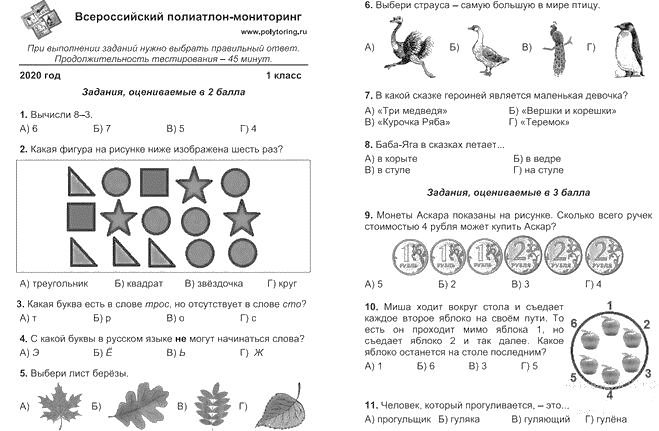                  1) треугольник        2) квадрат        3) звёздочка        4) круг             2.  В каком ряду числа записаны в порядке уменьшения?  А — 7, 5, 6, 1;           Б — 7, 5, 4, 2;          В — 3, 9, 6, 1;           Г — 9, 4, 5, 2.          Ответ :        3.  Выбери недостающую фигуру. Обведи ее в кружок.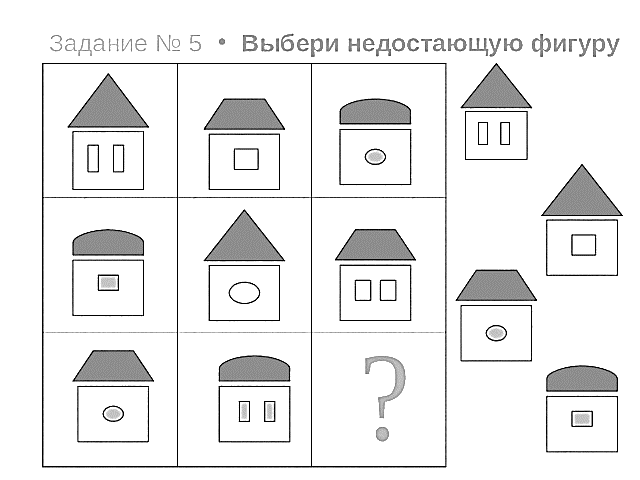         4. Какие гири стоят на левой чаше весов? 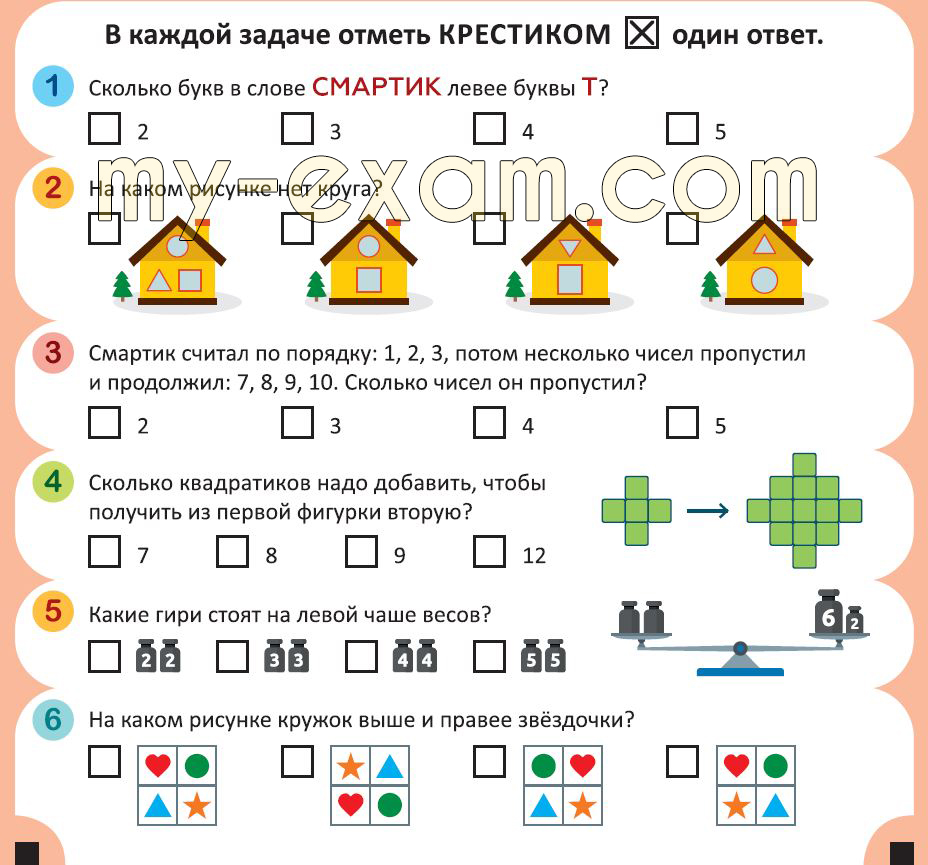           Ответ:        5.  Найди числовой ряд, в котором закономерность отличается от остальных?          А) 2, 4, 6, 8, 10                Б) 1, 3, 5, 7, 9		В) 1, 5, 10, 15, 20Г) 11, 13, 15, 17 		Д) 14, 16, 18, 20         Ответ: числовой ряд       6.  Папа попросил тебя купить 3 булки хлеба, но в магазине хлеб продавался только по полбулки. Сколько половинок булок тебе надо купить?         Ответ:         половинок.     7.   Маленький волшебник превратил цифры в буквы.  Расставь кристаллы так, чтобы равенство было верным.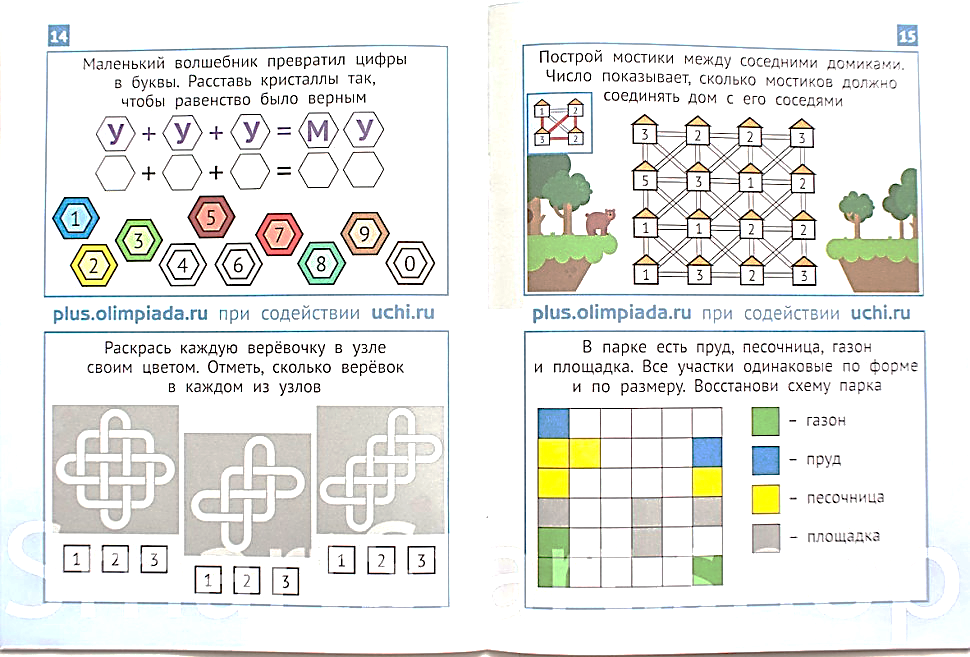 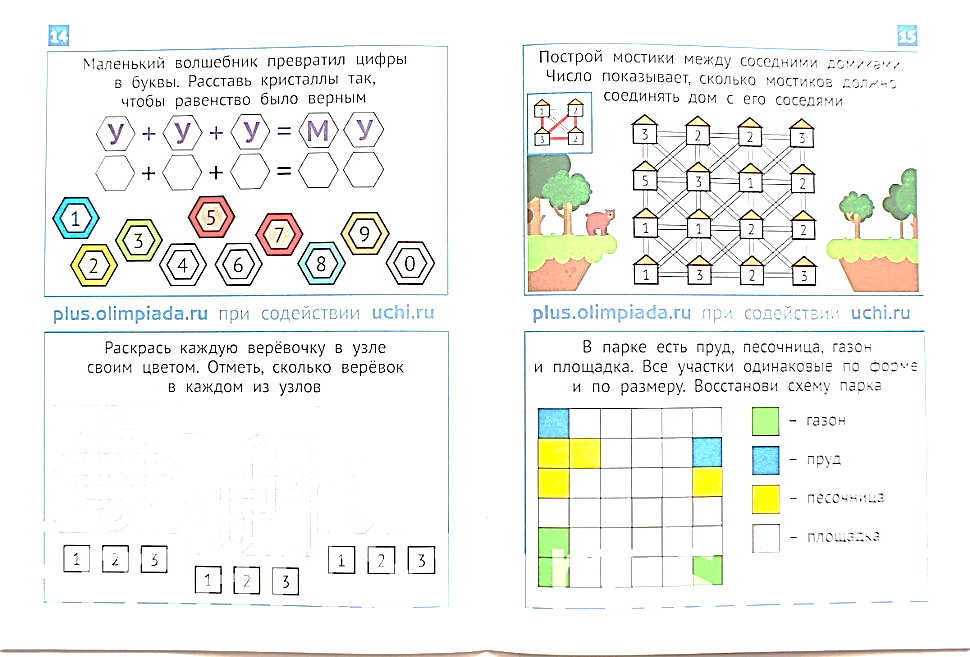           Ответ:  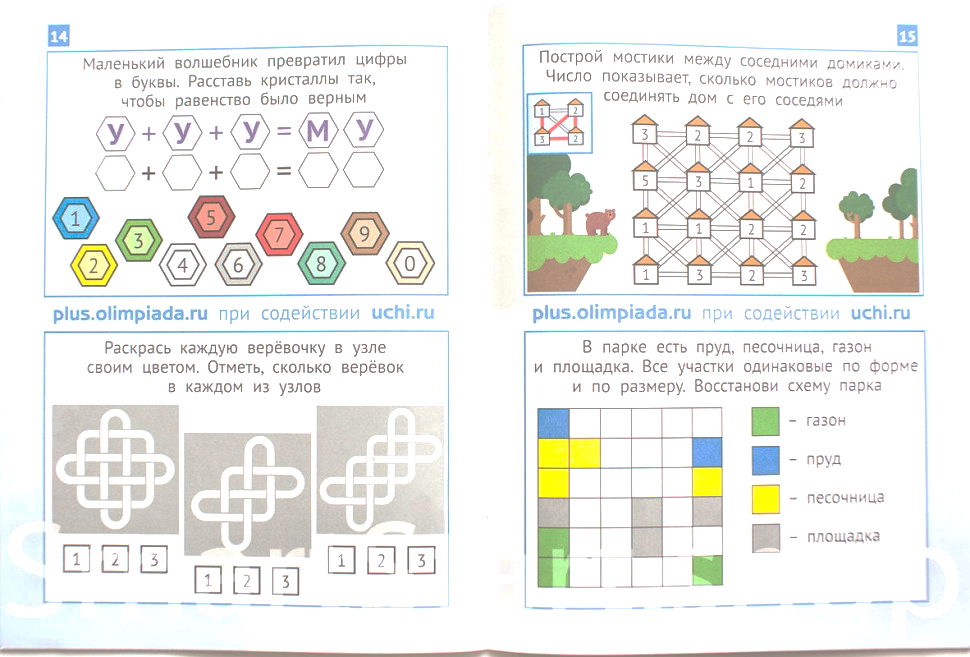          8. Из-под ворот видно 8 кошачьих лап. Сколько кошек за воротами?            Ответ:             На горке каталось шестеро детей. Две девочки ушли домой обедать.В   это   время   из соседнего двора на горку пришли 3 мальчика. Сколько детей стало на горке?Ответ : ______Какое число "спряталось" в треугольнике? Одинаковые фигуры обозначают одинаковые числа.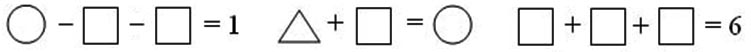      Ответ : В пустые клетки вставь знаки «+» или «-», чтобы равенство стало верным:12. Коля и Оля брали по очереди конфеты из пакета. Коля взял одну,  Оля – две, Коля – три и так далее. Сколько всего конфет взяла  Оля, если на Коле конфеты закончились, а взял он всего девять конфет?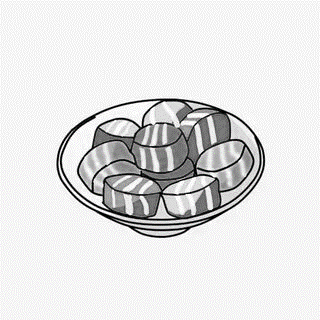 Ответ:           конфет Иногда числа прячутся под масками. В разных выражениях одни и те же цифры прячутся под одинаковыми масками.            Какие цифры прячутся под каждой маской?          Ответ:        Вставь пропущенные числа4 +        > 6 -                        7 -         < 7 +                         + 3 >       - 3                           Коля, Ваня и Сережа читали книжки. Один мальчик читал о путешествиях, другой – о войне, третий – о спорте.О чем читал Сережа, если Коля не читал о спорте, а Ваня не читал о войне и спорте?      Соедини стрелкой.Серёжа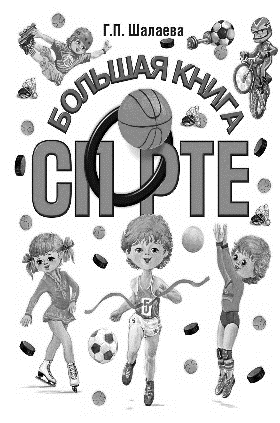 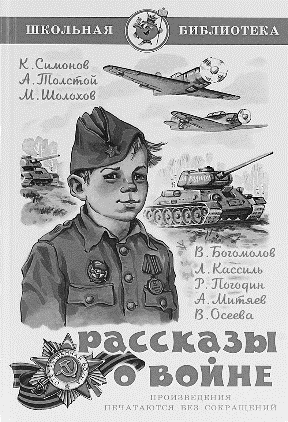 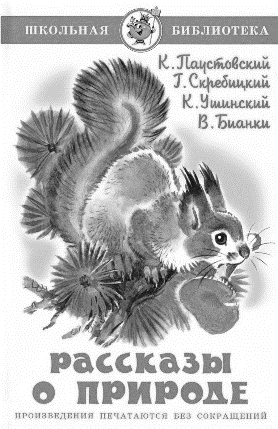 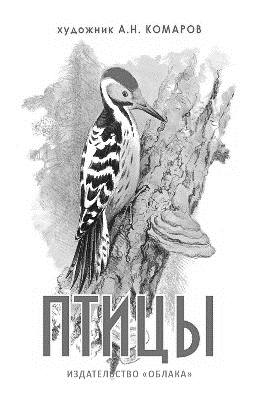 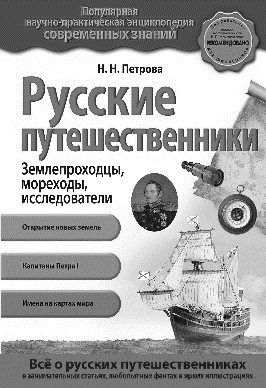 Сколько всего треугольников на картинке?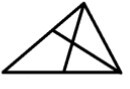 
(Треугольники, состоящие из треугольников, тоже нужно считать)         Ответ:          треугольников.10320=5122321=6+   	 = 10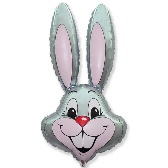 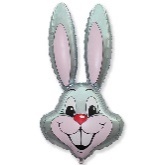 +  =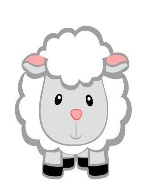 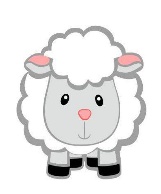 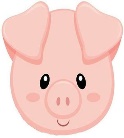 -   = 4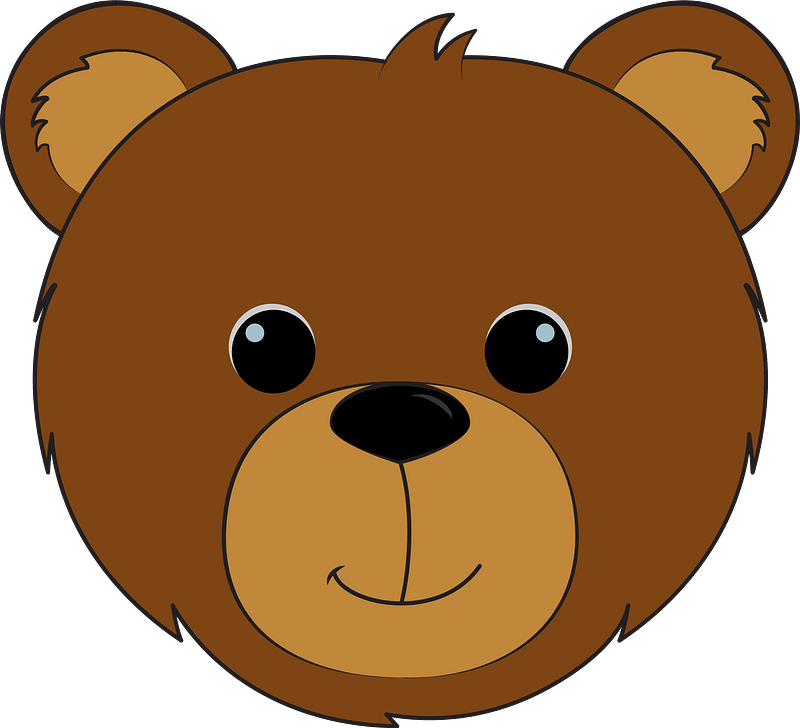 - 3 = 1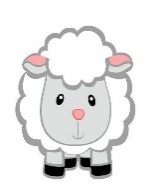 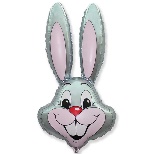 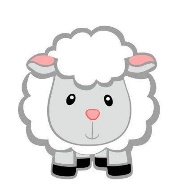 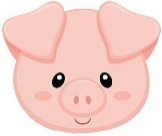 